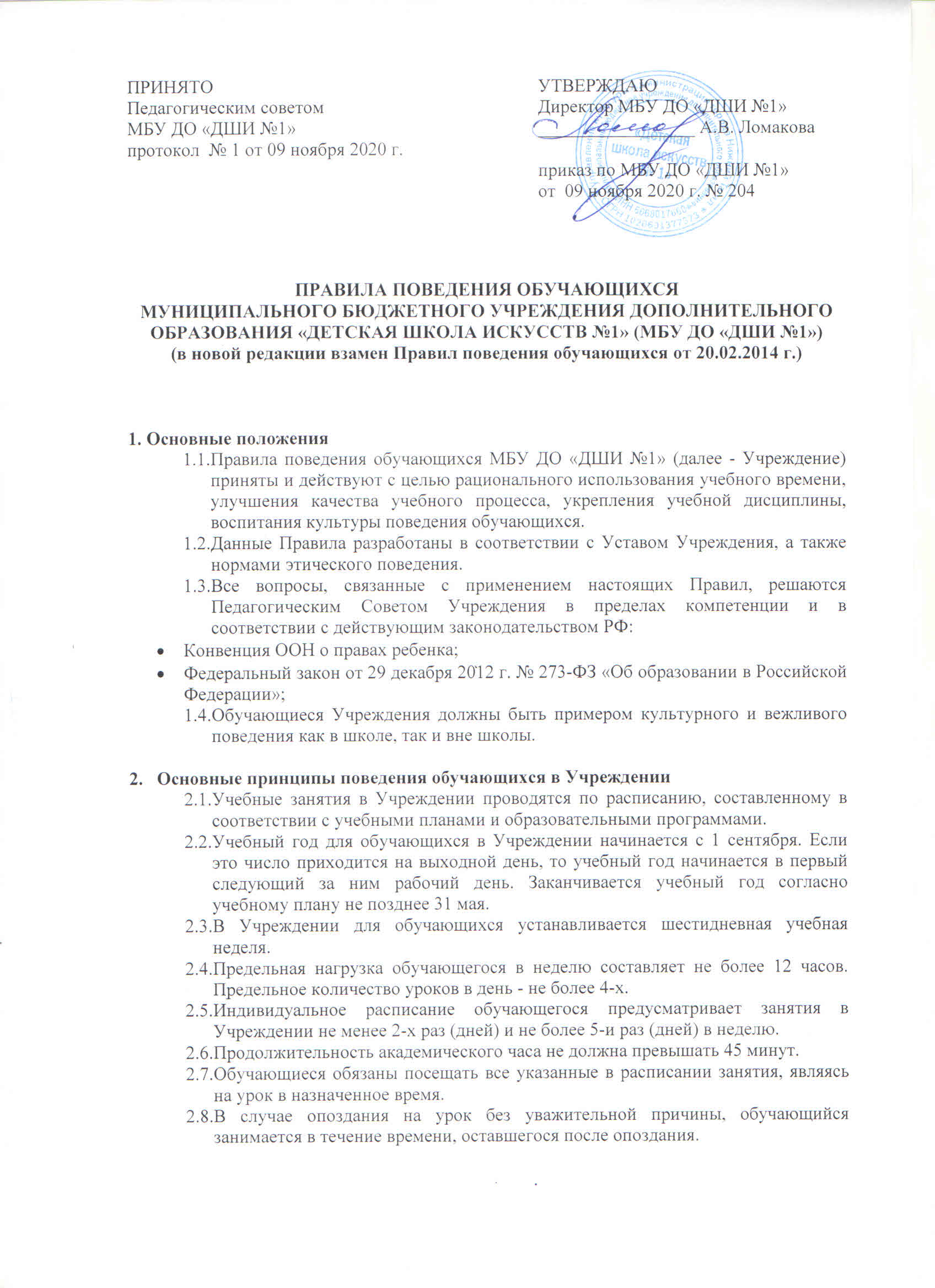 ПРАВИЛА ПОВЕДЕНИЯ ОБУЧАЮЩИХСЯМУНИЦИПАЛЬНОГО БЮДЖЕТНОГО УЧРЕЖДЕНИЯ ДОПОЛНИТЕЛЬНОГО ОБРАЗОВАНИЯ «ДЕТСКАЯ ШКОЛА ИСКУССТВ №1» (МБУ ДО «ДШИ №1»)           (в новой редакции взамен Правил поведения обучающихся от 20.02.2014 г.)1. Основные положенияПравила поведения обучающихся МБУ ДО «ДШИ №1» (далее - Учреждение) приняты и действуют с целью рационального использования учебного времени, улучшения качества учебного процесса, укрепления учебной дисциплины, воспитания культуры поведения обучающихся.Данные Правила разработаны в соответствии с Уставом Учреждения, а также нормами этического поведения.Все вопросы, связанные с применением настоящих Правил, решаются Педагогическим Советом Учреждения в пределах компетенции и в соответствии с действующим законодательством РФ:Конвенция ООН о правах ребенка;Федеральный закон от 29 декабря 2012 г. № 273-ФЗ «Об образовании в Российской Федерации»;Обучающиеся Учреждения должны быть примером культурного и вежливого поведения как в школе, так и вне школы.Основные принципы поведения обучающихся в УчрежденииУчебные занятия в Учреждении проводятся по расписанию, составленному в соответствии с учебными планами и образовательными программами.Учебный год для обучающихся в Учреждении начинается с 1 сентября. Если это число приходится на выходной день, то учебный год начинается в первый следующий за ним рабочий день. Заканчивается учебный год согласно учебному плану не позднее 31 мая.В Учреждении для обучающихся устанавливается шестидневная учебная неделя.Предельная нагрузка обучающегося в неделю составляет не более 12 часов. Предельное количество уроков в день - не более 4-х.Индивидуальное расписание обучающегося предусматривает занятия в Учреждении не менее 2-х раз (дней) и не более 5-и раз (дней) в неделю.Продолжительность академического часа не должна превышать 45 минут.Обучающиеся обязаны посещать все указанные в расписании занятия, являясь на урок в назначенное время.В случае опоздания на урок без уважительной причины, обучающийся занимается в течение времени, оставшегося после опоздания.В случае пропуска занятия необходимо заблаговременно предупредить преподавателя. Все пропуски занятий должны подтверждаться справками от врачей или родителей (законных представителей).На занятиях обучающиеся должны иметь при себе дневник и все необходимые учебные принадлежности.Обучающийся должен находиться в Учреждении чистым, опрятным, в чистой сменной обуви. Руки обучающегося должны быть всегда чистыми, с коротко остриженными ногтями.Обучающиеся, участвующие в концертах и экзаменах обязаны быть одетыми в парадную ученическую форму, со сменной обувью.Обучающиеся должны входить в класс и выходить из класса только с разрешения преподавателя.Во время урока внимательно слушать объяснения преподавателя, активно работать, не разговаривать и не заниматься посторонними делами, не мешать одноклассникам, точно записывать домашние задания в тетрадь, показывая эти записи родителям (законным представителям).На групповых занятиях при желании ответить или задать вопрос обучающиеся должны поднимать руку.При входе в класс преподавателя, директора Учреждения, заместителя директора по учебной работе обучающиеся должны приветствовать их, вставая с места.В целях поддержания дисциплины в Учреждении запрещается:громкие разговоры, шум в коридорах;использование в речи грубых и нецензурных выражений;использование во время занятий без разрешения преподавателя средств сотовой связи и иных электронных устройств;наличие и использование колющих и режущих предметов, газовых баллонов, оружия (в т. ч. газового, пневматического и имитационного), пиротехники, игральных карт, любых предметов, которые могут создать угрозу безопасности жизни обучающихся и работников Учреждения;курение;употребление и распространение наркотических и токсических средств, распитие напитков, содержащих алкоголь.Несоблюдение Правил поведения обучающихся может повлечь применение дисциплинарных взысканий:замечание;отчисление (исключение).Права обучающихсяПолучение дополнительного образования в соответствии с учебным планом.Обучение в пределах стандартов по индивидуальным учебным планам.Ускоренный курс обучения.Получение дополнительных (в том числе платных) образовательных услуг.Бесплатное пользование библиотечно-информационными ресурсами Учреждения.Уважение человеческого достоинства.Свободное выражение собственных взглядов и убеждений.Участие в управлении Учреждением:в Учреждении могут создаваться на добровольной основе органы детского самоуправления и детские организации. Учреждение признает представителей детских организаций, представляет им необходимую информацию, допускает к участию в заседаниях органов управления Учреждением при обсуждении вопросов, касающихся прав и интересов обучающихся. -Гарантированная охрана здоровья.Свободное посещение мероприятий, не предусмотренных учебным планом.Перевод в другое образовательное учреждение, реализующее образовательную программу соответствующего уровня.Обязанности обучающихсяСоблюдение Устава Учреждения и Правил поведения обучающихся.Добросовестное отношение к учебе:регулярное посещение занятий в соответствии с расписанием;выполнение всех видов учебных заданий в установленные сроки;прохождение промежуточной и итоговой аттестации в форме, предусмотренной учебными планами и программами;ликвидирование академической задолженности в течение следующего учебного года.Бережное отношение к своим вещам, а также к имуществу Учреждения (инструменты, оборудование, учебные пособия и т.д.).Категорически запрещается делать надписи на столах, стульях, инструментах, стенах. В случае порчи имущества родители несут материальную ответственностьУважение чести и достоинства других обучающихся и работников Учреждения.ПоощренияОбучающиеся Учреждения поощряются:за успехи в учебе;за участие и победу в академических и творческих конкурсах;за активную концертную деятельность.В Учреждении запрещается:применение методов физического и психического насилия по отношению к обучающимся учреждения;привлечение обучающихся учреждения без согласия обучающихся и родителей (законных представителей) к труду, не предусмотренному образовательной программой;принуждение обучающихся к вступлению в общественные, общественно-политические организации (объединения), движения, партии, а также принудительное привлечение их к деятельности этих организаций и к участию в агитационных компаниях и политических акциях.ПРИНЯТОПедагогическим советомМБУ ДО «ДШИ №1»протокол  № 1 от 09 ноября 2020 г.УТВЕРЖДАЮДиректор МБУ ДО «ДШИ №1»_________________ А.В. Ломаковаприказ по МБУ ДО «ДШИ №1»от  09 ноября 2020 г. № 204